РЕСПУБЛИКА ДАГЕСТАН_______ .. _______АДМИНИСТРАЦИЯ ГОРОДСКОГО ОКРУГА «ГОРОД КАСПИЙСК». Каспийск, ул. Орджоникидзе, 12, тел. 8 (246) 5-14-11, факс 5-10-00 сайт: www.kaspiysk.org, e-mail: kasp.info@yandex.ruПОСТАНОВЛЕНИЕ№   210				                              « 22 »                03                  2017г.«О назначении публичных слушаний по вопросуреконструкции и благоустройства прибрежной частиг. Каспийск от КРЦ «Москва» до земель Дагестанскогофилиала ФГУП  Каспийский научно- исследовательскийинститут рыбного хозяйства»В связи с возникшей необходимостью реконструкции и благоустройства прибрежной части г. Каспийск, в соответствии со ст. 22 Устава Муниципального образования городской округ «город Каспийск», Решением Собрания депутатов городского округа «город Каспийск» №65 от 14.02.2008г. «Об утверждении Положения о порядке организации и проведения публичных слушаний в городском округе «город Каспийск», Администрация городского округа «город Каспийск»,-ПОСТАНОВЛЯЕТ:	1. Назначить проведение публичных слушаний на 24 апреля 2017 года в 15ч. 00м. на первом этаже в актовом зале здания Администрации городского округа «город Каспийск», расположенного по адресу: г. Каспийск,                 ул. Орджоникидзе, 12, по вопросу реконструкции и благоустройства прибрежной части г. Каспийск от КРЦ «Москва» до земель Дагестанского филиала ФГУП Каспийский научно-исследовательский институт рыбного хозяйства.	2. Возложить обязанности по организации и проведению публичных слушаний на Комиссию по организации и проведению публичных слушаний.	3. Эскизный проект реконструкции и благоустройства прибрежной части г. Каспийск от КРЦ «Москва» до земель Дагестанского филиала ФГУП Каспийский научно-исследовательский институт рыбного хозяйства размещен на официальном сайте Администрации городского округа «город Каспийск». 	4. Предложения и замечания по вопросам указанным в пункте 1 настоящего постановления принимаются до 20 апреля 2017г. включительно, по адресу: г. Каспийск, ул. Орджоникидзе, 12, кабинет №49 с 10.00ч. до 17.00ч. (кроме субботы и воскресенья).	4. Опубликовать настоящее постановление в газете «Трудовой Каспийск» и разместить на официальном сайте Администрации городского округа «город Каспийск» www.kaspiysk.org в сети «Интернет».	5. Контроль над исполнением настоящего постановления оставляю за собой.Глава городского округа«город Каспийск»                                                                            Абдулаев М.С.Исполнил: Отдел строительства и архитектуры                   А. МаховСогласовано: Зам. главы администрации	        В. ХанвердиевСогласовано: Нач. юридического отдела	        Р. Магомедов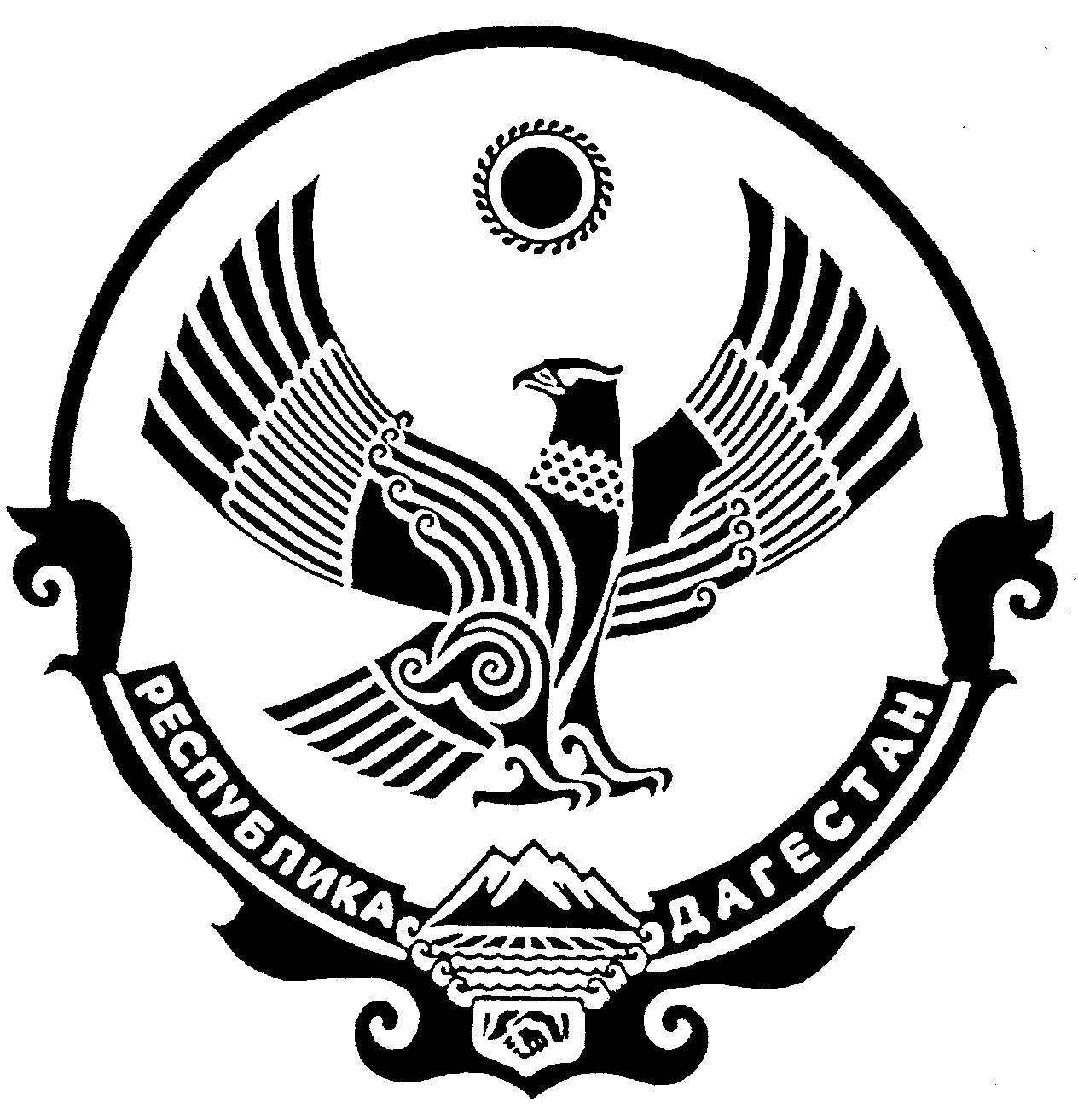 